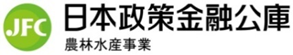 平成30年度 近畿地区農業経営者交流会のご案内時下 ますますご清祥のこととお慶び申し上げます。日本公庫では、お客様の経営発展、ネットワークづくりの一環として、標記交流会を開催いたします。メインの講演会では、「ミスター牛丼」こと、株式会社吉野家ホールディングス会長　安部修仁氏を講師にお迎えし、事業承継・後継者育成などの会社経営における重要テーマについてご講演いただきます。また、講演会の前に、参加される農業者の方と近畿管内の食品バイヤーの方による商談会（事前予約制）を行います。（昨年度は69社に参加いただき、計108組の個別商談を行っていただきました。）　　皆様のご参加をいただきますよう、ご案内申し上げます。主催：㈱日本政策金融公庫 京都・大津・大阪・神戸・奈良・和歌山の各支店農林水産事業後援：近畿農政局、滋賀県農業法人協会、京都府農業法人経営者会議、大阪府農業経営者会議法人部会、兵庫県農業法人協会、奈良県農業法人協会、和歌山県農業法人協会（お問合せ先）㈱日本政策金融公庫 神戸支店 農林水産事業　担当黒田、谷口Tel 078-362-8451 　FAX 078-362-8454↑　参加申込ＦＡＸ　078－362－8454　↑参加を希望される方は下欄にご記入の上、下記期限までにFAX送信していただくようお願いいたします。商談会に参加される方　　　　　　　　⇒　平成30年11月9日（金）①以外の方（講演会からご参加の方）　⇒　平成３０年12月21日（金）注　※商談会のみのご参加は受け付けておりませんのでご了承ください。ご記入いただいた情報は、①本交流会の運営、②参加者（講師を含む）及びバイヤーの方（募集段階を含む。）にお渡しする名簿への記載、③交流会後の仕入・販売等の引合せ活動にのみに使用いたします。これ以外の目的での販売・譲渡・開示は一切行いません。ホテルグランヴィア京都　〒600-8216　京都市下京区烏丸通塩小路下ル東塩小路町901番地　京都駅ビル内Tel.075-342-5511　FAX.075-342-5536（車でお越しの場合、ホテル専用駐車場はありませんので駅ビル駐車場の利用となります。無料チケットを用意しておりますが、なるべく公共交通機関をご利用ください。）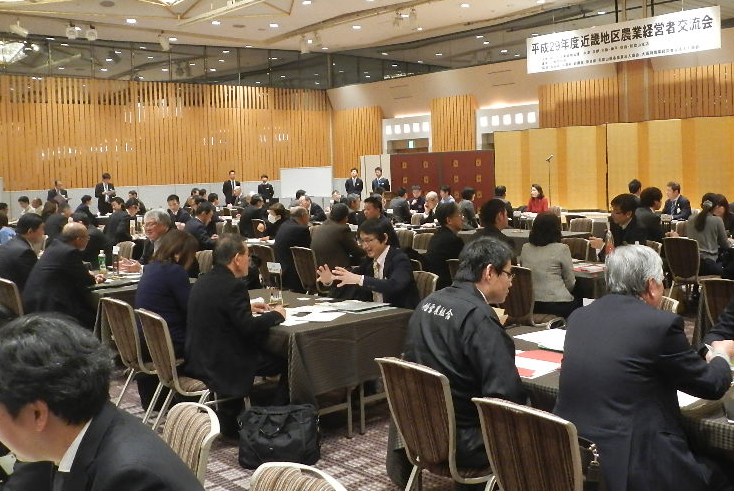                   写真：個別商談風景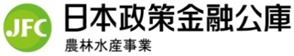 開催日 平成31年1月28日（月）第1部　商談会　12時45分～14時45分（※事前予約制）第２部　講演会　15時00分～17時00分（※各種情報提供を含む）　　「 吉野家の事業承継　～後継者に求められること～ 」講師　安 部 修 仁 氏（株式会社 吉野家ホールディングス 会長）第３部　懇親会　17時10分～18時30分会　場　ホテルグランヴィア京都 ３階 源氏の間（JR京都駅直結）参加費　おひとり様5,000円 対象者　近畿６府県の農業・食品産業経営者、農業関係団体等　安部　修仁　氏（株式会社　吉野家ホールディングス　会長）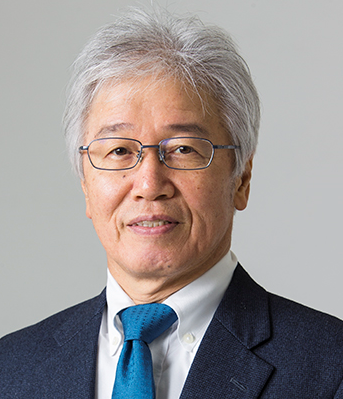 平成30年度 近畿地区農業経営者交流会参加申込書１ 法人名または個人名１ 法人名または個人名１ 法人名または個人名１ 法人名または個人名１ 法人名または個人名１ 法人名または個人名２ 所在地または住所２ 所在地または住所２ 所在地または住所２ 所在地または住所２ 所在地または住所２ 所在地または住所３ 参加される方のお名前４ 部署名・役職名４ 部署名・役職名５　ア、イのどちらかに○を記載ください　※５　ア、イのどちらかに○を記載ください　※５　ア、イのどちらかに○を記載ください　※３ 参加される方のお名前４ 部署名・役職名４ 部署名・役職名ア商談会・講演会・懇親会のすべてに参加するア商談会・講演会・懇親会のすべてに参加するイ講演会・懇親会のみに参加する６ 連絡が取れる電話・携帯電話番号６ 連絡が取れる電話・携帯電話番号７ 電子メールアドレス７ 電子メールアドレス８ ホームページ有　　・　　無８ ホームページ有　　・　　無